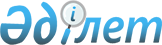 Алға ауданы әкімінің 2013 жылғы 28 ақпандағы № 01 "Алға ауданы аумағында сайлау учаскелерін құру туралы" шешіміне толықтырулар мен өзгерістер енгізу туралыАқтөбе облысы Алға ауданының әкімінің 2015 жылғы 26 ақпандағы № 01 шешімі. Ақтөбе облысының Әділет департаментінде 2015 жылғы 26 ақпанда № 4213 болып тіркелді      Қазақстан Республикасының 1995 жылғы 28 қыркүйектегі "Қазақстан Республикасындағы сайлау туралы" Конституциялық Заңының 23 бабына, Қазақстан Республикасының 2001 жылғы 23 қаңтардағы "Қазақстан Республикасындағы жергілікті мемлекеттік басқару және өзін - өзі басқару туралы" Заңының 33 бабына сәйкес Алға ауданының әкімі ШЕШIМ ҚАБЫЛДАДЫ:

      1.  Алға ауданы әкімінің 2013 жылғы 28 ақпандағы № 01 "Алға ауданы аумағында сайлау учаскелерін құру туралы" шешіміне (нормативтік құқықтық актілерді мемлекеттік тіркеу тізілімінде № 3548 болып тіркелген, 2013 жылғы 12 наурызда аудандық "Жұлдыз-Звезда" газетінде жарияланған) мынадай толықтырулар мен өзгерістер енгізілсін:
      көрсетілген шешімнің орыс тіліндегі атауы мынадай жаңа редакцияда жазылсын:

      "Об образовании избирательных участков на территории Алгинского района";

      көрсетілген шешімнің қосымшасы осы шешімнің қосымшасына сәйкес жаңа редакцияда жазылсын.

      2.  Осы шешім оның алғашқы ресми жарияланған күнінен бастап қолданысқа енгізіледі.


 АЛҒА АУДАНЫНЫҢ САЙЛАУ УЧАСКЕЛЕРІ      № 157 сайлау учаскесі
      Алға қаласы, Ленин көшесі, 128, № 1 орта мектеп, тел. 4-43-08

      Алға қаласы, Гоголь көшесі № 1, 3, 5, 7, 9, 11, 13, 15, 17, 19, 21, 25, 27, 29, 31,3 3, 35, 39, 41, 43, 45, 47, 49, 51, 53, 57, 59, 61, 63, 65;

      Абай көшесі № 2/1, 2/2, 6, 6а, 8, 8а, 10, 12, 14, 16, 18, 20, 22, 24, 26, 28, 30,32, 34,36, 38, 40, 42, 44, 46, 48, 50, 52, 54, 56, 58, 60, 62, 64, 66, 68,70,72, 113, 115, 115 а, 119,127,121,133, 135, 137, 149 а, 151, 153, 155, 157, 159, 161, 163, 165, 167, 169, 171, 173, 175, 177, 179, 181, 183, 185, 187, 191, 193, 195, 197, 199, 201, 203, 209, 211, 213, 215, 217, 219, 221, 223, 225, 227;

      Р. Ағниязов көшесі № 85,87, 89, 91, 93, 97, 99, 102, 104, 106, 108, 110, 111, 112, 113, 114, 115, 116, 118, 119, 120, 121, 122, 123, 124, 125, 126,127,128, 129,130, 131, 132, 133, 134, 135, 138, 139, 140, 141, 143,145, 146, 147, 148, 149, 150, 151, 152, 153, 154, 155, 156, 157, 158, 159, 160 161, 162, 163, 164, 166, 167, 168, 169, 170, 171, 172, 173, 174, 176, 177, 178, 179, 180, 181, 182, 183, 184, 186, 187, 188, 189, 190, 191, 192, 193, 194, 195, 196, 197, 199, 201, 203, 204, 205, 206, 207, 208, 209, 210, 211, 213, 214, 215, 216, 217, 218, 219, 220, 221, 222, 223, 224, 225, 226, 228, 230;

      Ленин көшесі № 90,91, 92, 93, 96, 97, 98, 99, 100, 101, 103, 104, 105, 106, 107, 109, 110, 111, 113, 115, 116, 117, 120, 121, 122, 124, 126, 127,129,130 а, 131, 132, 133, 134, 135, 136, 137, 138, 139, 140, 141, 142, 143, 144, 145, 146, 147, 148, 149, 150, 151, 152, 153, 154, 155, 156, 157, 158, 159, 160, 161, 162, 163, 164, 165, 166, 167, 168, 169, 170, 171, 172, 173, 174, 175, 176, 177, 178, 179, 180, 181, 182, 183, 184, 185, 186, 187, 188, 189, 190, 191, 192, 193, 194, 195, 196, 197, 198, 199, 200, 201, 202, 203, 204, 205, 206, 207, 208, 209, 210, 211, 212, 213, 214, 215, 216, 217, 218, 219, 220, 221, 222, 223, 223 а,224, 225, 226, 227, 228, 229, 230, 231, 232, 233, 234, 235, 236,237, 238,239, 241, 243, 245, 247, 249, 251, 253;

      Комсомол көшесі № 75, 76, 77, 78, 79, 80, 81, 83, 84, 85, 86, 87, 88, 89, 90, 92, 93, 94, 95,96,98,99,100,101, 102, 103, 104, 105, 106, 107, 108, 109, 110, 112, 113, 114, 115, 116, 117, 118, 119, 120, 121, 122, 123, 124, 125, 126, 127, 128, 129, 130, 131, 132, 133, 134, 135, 136, 137, 138, 139, 140, 141, 142, 143, 144, 145, 146, 147, 148, 149, 150, 151, 152, 153, 154, 155, 156, 157, 158, 159,160, 161, 162, 163, 164, 165, 166, 167, 168, 169, 170, 171, 172, 173, 174, 175, 176, 177, 178, 179, 180, 181, 182, 183, 184, 185, 186, 187, 188, 189, 190, 191, 192, 193, 194, 195, 196, 197, 198, 199, 200, 201, 202, 203, 204, 205, 206, 207, 208, 210, 211, 212, 213, 214, 215, 216, 217, 218, 219, 220, 221, 222, 223 а, 223 б, 224 б,224 а, 224 в,225, 225 а, 226, 227, 228,229,229 а, 230, 231(1), 231(2), 232, 233, 234(1), 234(2), 235, 236, 236 (2), 238 (1), 238 (2), 238 (2), 240;

      Садовый көшесі № 1, 2, 2 а, 3, 4, 5, 7, 8, 9, 11, 13, 14, 16, 18, 20, 21, 22, 23, 24, 24 а, 26, 28, 30, 31, 30 а, 32, 33, 34, 35, 38, 40, 41, 44, 48, 50, 51.52, 54, 56, 58;

       Елек көшесі № 1, 1-2, 1 а, 1 б, 1/3, 2/1, 2/2, 3,4/1, 4/2, 6/1, 6/2, 8, 8/1, 8/2, 10, 12, 14, 16, 18, 20, 22,24, 26, 26 а, 26 б, 26 в, 26 г, 28 а, 28 б, 30/1, 30/2, 31, 32/1, 32/2;

      Қазақ көшесі № 1, 1 а, 2, 3, 4, 5, 6, 7, 8, 9, 10, 11, 12, 14, 14 а, 15, 16, 17, 18, 20, 22, 24, 24 а, 25, 26, 27,28, 30, 30 а, 32, 33, 35, 38;

      Жамбыл тұйық көшесі № 2, 2 а, 5, 8, 10, 12;

      Темір жолшылар үйлері № 1/1, 1/2,, 2/1, 2/2, 2/3, 2/4, 2, 2 а, 3/1, 3/2, 6,8, 10, 12, 14, 16, 18, 20, 22, 24, 26, 28;

      Подхоз 23.

      № 158 сайлау учаскесі
      Алға қаласы, С. Сейфуллин көшесі, 6, № 2 орта мектеп, тел. 4-38-71 

      Алға қаласы, С. Сейфуллин көшесі № 5,11, 19, 21, 22, 24;

      5 шағын аудан, № 32;

      Ә. Молдағұлова көшесі № 1,6, 7 а,13, 15, 17;

      Овражный көшесі № 10,12, 14, 14 а,16, 18, 22, 22 А, 23, 25, 26, 27, 28, 29, 30, 31, 32, 33, 34, 35, 36, 37, 38, 39, 40, 41, 42, 43, 44, 45, 46, 47, 48, 49, 50, 51, 54, 55, 56, 57, 58, 59, 60, 61, 63, 64, 65, 66, 67, 68, 69, 70,71, 72, 75;

      Пролетар көшесі № № 20, 22, 23, 24,25, 26, 27, 28, 29, 30, 31, 33, 35, 37, 43, 45, 46, 47, 49, 50, 51, 52, 53, 54, 55, 56, 58, 60;

      Октябрь көшесі № № 1, 1 а, 2, 3, 4, 5, 6, 7, 8, 9, 10, 12, 14, 15, 16, 17, 18, 20, 21, 23, 23 а,24, 26, 27, 29, 31, 32, 35, 36, 37, 38;

      Степной көшесі № 2-1, 2-2, 3, 5, 7, 9, 11, 13, 15, 17, 19, 21, 23, 29, 35, 39, 41, 43, 45, 49;

      Первомай көшесі № 26, 28, 32, 34, 36, 44, 46, 48, 50, 52;

      Рабочий көшесі № № 1 а, 4, 6, 7, 8, 10, 11, 12, 13, 14, 15, 16, 17, 18, 19, 21, 23, 25, 29, 31, 34, 36, 38, 41, 43;

      Набережный көшесі № 2, 3, 4, 5, 5 а, 11, 12, 13,14, 15, 16,19, 20, 21, 23, 24, 25, 26, 28 а, 29, 34, 44, 46, 48, 50, 52;

      Водопровод көшесі № 1-1, 1-2, 1-3, 1-4, 1-5, 1-6, 1-7, 1-8, 2, 3, 4, 5, 6, 7, 8, 9, 10, 11, 12, 13, 14, 15, 16, 17, 19, 20, 21, 22, 23, 24, 25, 27, 28, 30, 31, 31 а, 32, 33, 36;

      Пионер көшесі № 2 а, 4 а, 5, 6 а, 8 а, 2, 4, 6, 7-1, 7-2, 8, 8-1, 8-2, 9-1, 9-2, 10-1, 10-2, 11-1, 11-2, 12-1, 12-2, 13-1, 13-2;

      Транспорт көшесі № 7, 7 А, 8-1, 8-2, 9, 9 А, 10, 11, 12-1, 12-2, 13, 13 А, 14, 14 А, 15, 15 А, 16, 17 А, 18, 19, 19 А, 20, 21, 21 А, 22, 23, 23 А, 24, 25, 25 А, 26, 27, 27 А, 28, 29, 29 А, 30, 31, 31 А, 32, 33, 33 А, 34, 35, 36, 37, 38, 39, 40, 41, 42, 43, 45, 46, 48, 49, 50, 51,52, 53, 54, 55, 56, 57, 58, 59, 60, 61, 62, 63, 64, 65, 66, 67, 69;

      Трудовой көшесі № 1, 2, 3, 4, 5, 6, 7, 8, 9, 10, 12, 14, 15,17, 18, 19, 20, 21, 22, 23, 24, 25, 27, 28, 29, 30, 31, 32, 33, 34, 36, 37, 38, 39, 40, 41, 42, 43, 44, 45, 46, 47, 49 а;

      М. Горький көшесі № 7, 7 а;

      Торговая 8.

      № 159 сайлау учаскесі
      Алға қаласы, Победа көшесі, 1, БЖСМ-нің спорт залы, тел. 4-12-15 

      Алға қаласы, Ш. Уәлиханов көшесі № 9, 10, 11, 12, 13, 14, 15, 15 а, 16, 17, 18, 19, 19-А, 20, 21, 22;

      Р. Айымбаев көшесі № 4, 6, 15, 17, 19, 21, 22, 24, 25, 26, 27, 28, 29, 30, 31, 32, 33, 34, 35, 37.

      Дос-1, Дос-15;

      Победа көшесі № 6-А, 10, 12, 12-А, 14, 16, 18, 20, 22, 24, 26;

      Фрунзе көшесі № 18;

      С. Сейфуллин көшесі № 28.

      № 160 сайлау учаскесі
      Алға қаласы, Наурыз көшесі, 1, № 3 орта мектеп, тел. 4-23-50 

      Алға қаласы Чапаев көшесі № 1, 1-А, 2-2 А, 3, 3-А, 4,4-А, 5, 5-А, 6, 6-А, 7, 7-А, 8, 8-А, 9, 10,10-А,11, 13, 15, 16-1, 16-2,16-3, 17, 18, 19, 20, 21, 22-1, 22-2, 22-3, 22-4, 22-5, 22-6, 22-7, 22-8, 23, 24-1, 24-2, 25,27,29,31,33, 34, 35, 36-1, 36-2, 37, 38-1, 38-2, 39, 40-1, 40-2, 41, 42,42-2, 43, 44-1, 44-2, 45, 46, 46-2, 47, 48, 49, 50-1, 50-2, 51, 53, 55, 56-1, 56-2, 57, 59, 61, 63, 63-А, 65, 67, 69, 71, 73, 75, 77, 79, 81, 83, 85, 87, 89, 91; 

      Желтоқсан көшесі № 1, 2, 3, 4, 5, 6, 7, 8, 9, 10, 11, 12, 13, 14, 15, 16, 17, 18, 19, 20, 21, 22, 23, 24, 25, 26, 27, 28, 29, 30, 31, 32, 33, 33-1, 33-2, 33-3, 33-4, 33-5, 33-6, 33-8, 34-1, 34-2, 34-3, 34-4, 34-6, 34-7, 34-8, 35, 35-1, 35-3, 35-4, 35-6, 35-7, 35-8, 36, 37, 38, 39, 40, 41, 42, 43, 44, 45, 46, 47, 48, 49, 50, 51, 52, 54, 56, 57, 58, 60, 70-1, 70-2, 72-1, 72-2, 74-1, 74-2, 74 А-1, 74 А-2, 76, 78, 80, 82-1, 82-2, 84,-1, 84-2, 86-1, 86-2, 86-3, 88-1, 88-2;

      Атаниязов көшесі № 1, 2, 3, 4, 5, 6, 7, 8, 9, 10, 11, 12, 13, 14, 15, 16, 17, 18, 19, 20, 21, 22, 23, 24, 25, 26, 27, 28, 29, 30, 31, 32, 33, 34, 35, 36, 37, 38, 39, 40, 41, 42, 43, 44, 45, 46, 47, 48, 49, 50, 51, 51-2, 54;

      В. Пацаев көшесі № 11, 15, 17-1, 17-2, 23, 25-1, 25-А, 29-1, 29-2, 31-1, 31-2, 35, 37-1, 37-2, 38, 41, 43, 71-1;

      А. Иманов көшесі № 1, 2, 3, 4, 5, 6, 7, 8, 9, 10, 11, 12, 13, 14, 15, 16, 17, 19, 20, 21, 22, 23, 24, 25, 26, 27, 28, 29, 30, 31, 32, 33, 34, 35, 36, 37, 38, 39, 40, 41, 42, 43, 44, 45, 46, 47, 48, 49, 50, 51, 52, 53, 54, 55, 56, 57, 58, 59, 60, 61, 62, 64, 65, 65-4, 65-5, 65-6, 65-7, 65-8, 65-9, 65-10, 65-11, 65-12, 65-13, 65-14, 65-15, 65-16, 66-1, 66-2, 67-1, 67-2, 67-3, 67-4, 67-5, 67-7, 67-8, 67-9, 67-10, 67-11, 67-12, 67-13, 67-14, 67-15, 67-16, 68, 69-1, 69-2, 70, 71-1, 71-2, 72, 72-1, 73-1, 73-2, 75, 76-1, 76-2, 77-1, 77-2, 78-1, 78-2, 80-1, 80-2, 82-1, 82-2, 84-1, 84-2, 86, 88-1, 88-2;

      Химиктер көшесі № 1, 2, 2-А, 8, 11, 12, 13, 15, 16, 17, 18, 19, 20, 22, 26, 34, 35, 37, 38, 39,40,41,42, 44, 45, 50, 52, 54;

      Әбубәкір көшесі № 1, 1 а, 2, 2-А, 3, 5, 6, 8, 14, 16, 17, 21, 23, 26, 28, 29, 30, 34, 38, 38-А, 41, 42, 44, 45, 46;

      Фрунзе көшесі № 15-1, 15-2, 16, 17, 19, 20, 20-1, 20-2, 20-3, 20-4, 20-5, 20-6, 20-7, 20-8, 21, 22, 22-1, 22-2, 22-3, 22-4, 23, 24, 24-1, 24-2, 24-3, 24-4, 24-5, 24-6, 25-1, 25-2, 27, 29-1, 29-2;

      Наурыз көшесі № 1-1-1, 1-1-2, 1-1-3, 1-1-4, 1-2-1, 1-2-2, 1-2-3, 1-2-4, 1-2-5, 1-3-1, 1-3-2, 1-3-3, 1-3-4, 2, 4, 6, 8, 10, 12, 14, 16, 18, 20, 22, 24, 26, 28, 30, 34;

      Ғ. Мұратбаев көшесі № 16-1, 16-2, 17, 17-А, 18, 18-1, 19, 19-А, 20-1, 20-2, 21-А, 21-1, 22, 22-1, 23-А, 24-1, 24-2, 25-1, 25-2, 26-1, 26-2, 27-1, 27-2, 28-1, 28-2, 29-1, 29-2, 30, 30-1, 30-2, 31-1, 31-2, 32-1, 32-2, 33-1, 33-2.37;

      І. Мәмбетов көшесі № 1, 2, 3, 4, 5, 6, 7, 8, 9, 10-1, 10-2, 11, 12, 12-1, 12-2, 13, 14-1, 14-2, 15, 16-1, 16-2, 17, 18, 19, 20, 21, 22, 23, 24, 25, 26, 27, 28, 29, 30, 31, 32, 33, 34, 35, 36, 37, 38, 39, 40, 41, 42, 43, 44, 45, 46, 47, 48, 49, 50, 51, 52, 53, 54, 55, 56, 57, 58, 59, 60, 61, 62, 63, 64, 65, 66, 67, 68, 69, 70, 71, 72, 73, 74, 75, 76, 77, 78, 79, 80, 80-А, 81, 82, 83, 84, 85, 86, 87, 88, 89, 90, 91, 92, 93, 94, 95, 96, 97, 98, 99, 100, 101, 102, 103, 104, 105, 106, 108, 110,112,114;

      М. Әуезов көшесі № 1, 3, 4,5, 6, 7, 9, 11, 12, 13, 14, 15, 16, 17, 18, 19, 20, 22, 23, 24, 25-1, 25-2, 26, 27-1, 27-2, 31, 32, 33, 34, 35, 36, 38, 40,42, 44;

      Северный тұйық көшесі № 2-1, 2-2, 5-1, 5-2, 6-1, 6-2, 7-1, 7-2, 9-1, 9-2, 11-1, 11-2;

      Орманшылар үйі;

      Ә. Жангельдин көшесі № 1-1, 1-2, 1-3, 1-4, 1-5, 1-6, 1-7, 1-8, 1-9, 1-10, 1-11, 1-12, 1-13, 1-14, 1-15, 1-17, 1-18, 1-19, 1-20, 1-21, 1-22, 1-23, 2, 4, 6, 8, 10, 12, 14, 16, 18, 20, 22, 24, 26, 28, 30, 32, 34.

      № 161 сайлау учаскесі
      Алға қаласы, А. Байтұрсынов көшесі, 20, Алға индустриалдық-техникалық колледжі, тел.4-14-05

      Алға қаласы Б. Мұхамбетов тұйық көшесі №-19, 30;

      Есет-батыр көшесі №20, 21, 25, 25 а,27, 27-А, 27-Б, 28, 29, 30 а,30 б,31, 33, 35, 38, 40;

      А.Байтұрсынов көшесі №10,14, 15, 15-А, 16, 17, 17-А, 18,19, 21, 23, 24, 25-1,25-2,29-А, 31, 33, 37, 41, 51, 53, 55, 57, 63, 65, 67, 69;

      2 шағын аудан № 2;

      Тұрғын массив12, 14, 22, 26, 34, 54 ,55, 68, 69, 70, 71, 77, 82, 95, 120, 132, 133, 135, 149, 150, 174, 180, 210, 265, 305, 308, 318, 337.

      № 162 сайлау учаскесі
      Алға қаласы, 4 шағын аудан, № 4 орта мектеп, тел. 4-31-22

      Алға қаласы, 4 шағын аудан № 3, 5, 6, 6-А, 7, 8, 12, 14, 15, 17;

      А. Байтұрсынов көшесі № 9, 13.

      № 163 сайлау учаскесі
      Тоқмансай стансасы, тел. 7-18-36

      Өлетті ауылы, 

      Тоқмансай стансасының шекарасында. 

      № 164 сайлау учаскесі
      Тоқмансай ауылы, негізгі мектеп, тел. 7-18-66

      Тоқмансай ауылының шекарасында.

      № 165 сайлау учаскесі
      Қайнар ауылы, орта мектеп, тел. 7-18-08

      Қайнар ауылының шекарасында.

      № 166 сайлау учаскесі
      Есет батыр Көкіұлы ауылы, орта мектеп, тел. 38-5-80

      Есет батыр Көкіұлы ауылы, Қызылту қыстағының шекарасында.

      № 167 сайлау учаскесі
      Талдысай ауылы, негізгі мектеп, тел. 7-20-41

      Талдысай ауылының шекарасында.

      № 168 сайлау учаскесі
      Тамды ауылы, орта мектеп, тел. 3-58-80

      Тамды ауылының шекарасында.

      № 169 сайлау учаскесі
      Еркішкүш ауылы, бастауыш мектеп, тел. 7-20-95

      Еркінкүш ауылының шекарасында.

      № 170 сайлау учаскесі
      Самбай ауылы, орта мектеп, тел. 5-30-82

      Самбай ауылының шекарасында.

      № 171 сайлау учаскесі
      Нұрбұлақ ауылы, орта мектеп, тел. 5-32-45

      Нұрбұлақ ауылының шекарасында.

      № 172 сайлау учаскесі
      Бесқоспа ауылы, орта мектеп, тел. 5-33-00

      Бесқоспа ауылының шекарасында.

      № 173 сайлау учаскесі
      Бестамақ ауылы, орта мектеп, тел. 3-53-04

      Бестамақ аулының Бөкенбай батыр көшесінің жер үйлері, Алға, Есет батыр, Теміржол, Бекқұл, Елек, Достық, Жеңіс көшелері, Т. Әубәкір, Школьный, І. Мәмбетов тұйық көшелері, № 42 разъездің шекарасында.

      № 174 сайлау учаскесі
      Бестамақ ауылы, бастауыш мектеп, тел. 6-83-38

      Бестамақ ауылының Бөкенбай батыр көшесінің 48, 50, 52, 56, 58, 60, 61, 62, 63, 64, 65, 66, 67, 68, 69 екі қатарлы тұрғын үйлері шекарасында.

      № 175 сайлау учаскесі
      Жерұйық ауылы, негізгі мектеп, тел. 7-15-97

      Жерұйық ауылының шекарасында.

      № 176 сайлау учаскесі
      Үшқұдық ауылы, орта мектеп, тел. 6-84-26

      Үшқұдық, Ақсазды ауылдарының шекарасында.

      № 177 сайлау учаскесі
      Құмсай ауылы, бастауыш мектеп, тел. 7-13-63

      Құмсай ауылының шекарасында.

      № 178 сайлау учаскесі
      Қарақобда ауылы, орта мектеп, тел. 6-86-97

      Қарақобда, Ерназар ауылдарының шекарасында.

      № 179 сайлау учаскесі
      Қарабұлақ ауылы, орта мектеп, тел. 7-16-99

      Қарабұлақ ауылының шекарасында.

      № 180 сайлау учаскесі
      Амангелді ауылы, негізгі мектеп, тел. 7-15-30

      Амангелді ауылының шекарасында.

       № 181 сайлау учаскесі
      Болгарка ауылы, орта мектеп, тел. 35-5-40

      Болгарка ауылының шекарасында.

      № 182 сайлау учаскесі
      Сарықобда ауылы, орта мектеп, тел. 7-11-81

      Сарықобда ауылының шекарасында.

      № 183 сайлау учаскесі
      Тікқайың ауылы, негізгі мектеп, тел. 6-87-00

      Тікқайың ауылының шекарасында.

      № 184 сайлау учаскесі
      Көктоғай ауылы, негізгі мектеп, тел. 6-88-58

      Көктоғай ауылының шекарасында

      № 185 сайлау учаскесі
      Қарақұдық ауылы, орта мектеп, тел. 5-35-36

      Қарақұдық ауылының шекарасында.

      № 186 сайлау учаскесі
      Ақай ауылы, орта мектеп, тел. 7-11-60

      Ақай ауылының шекарасында.

      № 187 сайлау учаскесі
      Көлтабан ауылы, негізгі мектеп, тел. 7-11-56

      Көлтабан ауылының шекарасында.

      № 188 сайлау учаскесі
      Маржанбұлақ ауылы, орта мектеп, тел. 5-38-08

      Маржанбұлақ ауылының шекарасында.

      № 189 сайлау учаскесі
      Қайыңдысай ауылы, негізгі мектеп, тел. 6-89-53

      Қайыңдысай ауылының шекарасында.

      № 190 сайлау учаскесі
      Қарағандысай ауылы, бастауыш мектеп, тел. 7-15-19

      Қарағандысай ауылының шекарасында.


					© 2012. Қазақстан Республикасы Әділет министрлігінің «Қазақстан Республикасының Заңнама және құқықтық ақпарат институты» ШЖҚ РМК
				
      Аудан әкімі 

А. Шериязданов

      КЕЛІСІЛДІ:
Алға аудандық сайлау
комиссиясының төрағасы 

А. Абиляшев
Алға ауданы әкімінің 2013 жылғы 28 ақпандағы № 01 шешіміне қосымшаАлға ауданы әкімінің 2015 жылғы 26 ақпандағы № 01 шешіміне 1қосымша